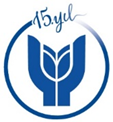 T.CYAŞAR ÜNİVERSİTESİ REKTÖRLÜĞÜFaculty of CommunicationDepartment of Radio, Television & Cinema RCTV 372 Documentary PracticesProject Assessment SheetAssesment  for each  projectDate:Signatures:Project TitleProject TypeStudent Name & NumberN/AAdvisor NameDuration of the ProjectWorkWeightScore (x/100)Idea, Research and Fieldwork10%Documentary Treatment & Storytelling strategy20%Visual research10%Film Production Schedule5%Cinematography10%Editing and Postproduction10%Rough cut evaluation10%Aesthetics and Innovation5%Final cut + visual branding (posters)20%Total100%